г. Петропавловск-Камчатский			                 «10» июля 2019 годаВ соответствии с распоряжением Правительства Камчатского края от                             05.07.2019 №  324-РП ПРИКАЗЫВАЮ:1. Утвердить порядок и условия предоставления денежной выплаты гражданам в связи организацией похорон  Жукова Иосифа Иннокентьевича, народного артиста Российской Федерации, лауреата Премии Правительства Российской Федерации «Душа России», руководителя КГБУ «Корякский фольклорный ансамбль «АНГТ», согласно приложению.2. Приказ вступает в силу через 10 дней после дня его официального опубликования и распространяется на правоотношения, возникшие с 30.06.2019.Министр								                 Е.С. МеркуловПриложение  к приказуМинистерства социального         развития  и труда Камчатского края				                              от 10.07.2019 № 810-пПорядок и условия предоставления денежной выплаты гражданам в связи организацией похорон Жукова И.И1. Настоящий порядок и условия разработаны в соответствии с постановлением Правительства Камчатского края от 23.01.2008 № 8-П «О порядке расходования средств резервного фонда Правительства Камчатского края» в целях реализации распоряжения Правительства Камчатского края от 05.07.2019 № 324-РП и определяет Порядок предоставления денежной выплаты гражданам в связи с организацией похорон Жукова И.И., народного артиста Российской Федерации, лауреата Премии Правительства Российской Федерации «Душа России», руководителя КГБУ «Корякский фольклорный ансамбль «АНГТ» (далее – Порядок, денежная выплата).2. Предоставление денежных выплат осуществляется Министерством социального развития и труда Камчатского края  (далее – Министерство) из средств резервного фонда Правительства Камчатского края, выделенных на эти цели.3. Предоставление денежных выплат осуществляется в виде:1) единовременной материальной помощи;2) оплаты фактической стоимости услуг по погребению Жукова И.И.4. Оплата фактической стоимости услуг по погребению Жукова И.И., осуществляется гражданам, взявшим на себя обязанность осуществить их погребение (далее – оплата услуг по погребению; граждане, взявшие на себя обязанность по погребению). 5. Право на получение единовременной материальной помощи имеют члены семьи Жукова И.И.:  дети;2) полнородные сестры и братья (в случае, если не поступили обращения граждан, указанных в пункте 1 настоящей части). 6. В случае, когда право на получение единовременной материальной помощи имеют несколько граждан, указанных в части 5 настоящего Порядка, имеющих равные права на ее получение, она выплачивается им в равных долях. 	7. Выплата единовременной материальной помощи осуществляется по обращению граждан, указанных в части 5 настоящего Порядка, либо их            законных представителей в Министерство на основании следующих документов:заявления об оказании единовременной материальной помощи с указанием счета заявителя, открытого в кредитной организации;документа, удостоверяющего личность заявителя;документов, подтверждающих родство с Жуковым И.И. (свидетельство о рождении);свидетельства о смерти  Жукова И.И.8. Оплата фактической стоимости услуг по погребению производится гражданам, взявшим на себя обязанность осуществить погребение, по их обращению в Министерство на основании следующих документов:документа, удостоверяющего личность заявителя;свидетельства о смерти гражданина;счета-фактуры организации, предоставляющей услуги по погребению.9. К оплате фактической стоимости услуг по погребению принимаются следующие услуги:	1) ритуальные услуги;	2) организация  поминовения в день похорон Жукова И.И.;	3) изготовление и установка памятника на могиле Жукова И.И.10. Единовременная материальная помощь предоставляется гражданам, указанным в части 5 настоящего Порядка, если обращение за ней последовало не позднее 10 июля 2019 года.	11. Решение о предоставлении денежной выплаты принимается на заседании Комиссии по социальным вопросам Министерства (далее – Комиссия) по результатам рассмотрения заявлений граждан, указанных в части 5 настоящего Порядка, в течение 5 календарных дней после истечения срока подачи заявления, установленного частью 10 настоящего Порядка, при наличии полного пакета документов, перечисленных соответственно в частях 4 и 5 настоящего Порядка.	12. Размер денежной выплаты гражданам, указанным в части 5  настоящего Порядка, определяется Комиссией с учетом всех обратившихся граждан, имеющих на нее право.	13. Решение о предоставлении денежной выплаты оформляется приказом Министерства социального развития и труда Камчатского края в день принятия Комиссией решения.14. Предоставление денежной выплаты производится в течение 3 банковских дней со дня поступления средств на указанные цели через краевое казенное государственное учреждение «Камчатский центр по выплате государственных и социальных пособий»:1) для граждан, указанных в части 4 настоящего Порядка, на счет заявителя, открытый в кредитной организации;2) для граждан, указанных в части 5 настоящего Порядка, на счет организации, предоставляющей ритуальные услуги.	15. Заявителю может быть отказано в предоставлении денежной выплаты по следующим основаниям:представление неполного пакета документов, указанных соответственно в частях 7 или 8 настоящего Порядка;заявитель не относится к категориям граждан, указанных в частях    4  или 5 настоящего Порядка;полнородным сестрам и братьям, в случае поступления обращения о выплате единовременной материальной помощи детей умершего;фактические расходы граждан, указанных в части 4 настоящего Порядка, не относятся к расходам, перечисленным в части 9 настоящего Порядка;в случае обращения граждан, указанных в части 4 настоящего Порядка, за денежной выплатой после 10 июля 2019 года.	16. В случае принятия Комиссией решения об отказе в предоставлении денежной выплаты гражданину в течение 7 дней со дня принятия данного решения направляется мотивированный ответ.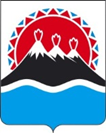 МИНИСТЕРСТВО СОЦИАЛЬНОГО РАЗВИТИЯ  И ТРУДАКАМЧАТСКОГО КРАЯПРИКАЗ № 810-пОб утверждении порядка и условий предоставления денежной выплаты гражданам в связи организацией похорон Жукова И.И., народного артиста Российской Федерации, лауреата Премии Правительства Российской Федерации «Душа России», руководителя «Корякский фольклорный ансамбль «АНГТ»